ATZINUMS Nr. 22/10-3.9/26par atbilstību ugunsdrošības prasībāmAtzinums iesniegšanai derīgs sešus mēnešus.Atzinumu var apstrīdēt viena mēneša laikā no tā spēkā stāšanās dienas augstākstāvošai amatpersonai:Atzinumu saņēmu:20____. gada ___. ___________DOKUMENTS PARAKSTĪTS AR DROŠU ELEKTRONISKO PARAKSTU UN SATURLAIKA ZĪMOGU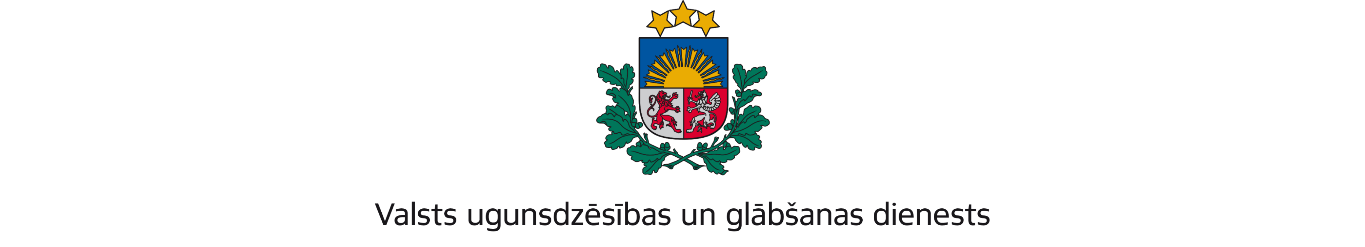 VIDZEMES REĢIONA BRIGĀDETērbatas iela 9, Valmiera, LV-4201; tālr.: 64233468; e-pasts: vidzeme@vugd.gov.lv; www.vugd.gov.lvBiedrība ATTĪSTĪBAS PARKS(izdošanas vieta)(juridiskās personas nosaukums vai fiziskās personas vārds, uzvārds)03.05.2022.40008251721(datums)(juridiskās personas reģistrācijas numurs vai fiziskās personās kods)Kanāla iela 17, Alderi, Ādažu novads, LV-2164(juridiskās vai fiziskās personas adrese)1.Apsekots: Viesu nams „Kraukļi”  (apsekoto būvju, ēku vai telpu nosaukums)2.Adrese: “Kraukļi”, Limbažu novads, Salacgrīvas pagasts, LV-40333.Īpašnieks (valdītājs): Z/S "Kraukļi" Reģ. Nr. 44101032684, (juridiskās personas nosaukums vai fiziskās personas vārds, uzvārds)“Kraukļi”, Limbažu novads, Salacgrīvas pagasts, LV-4033(juridiskās personas reģistrācijas numurs vai fiziskās personas kods; adrese)4.Iesniegtie dokumenti: VIRZA DACES ( nometņu vadītāja apliecības              nr. 001-00005), 2022.gada  3. aprīļa iesniegumi.s5.Apsekoto būvju, ēku vai telpu raksturojums: U3 uguns noturības pakāpe, 2stāvu un 3 stāvu ēkas, telpas aprīkotas ar automātisko ugunsgrēka  atklāšanas un trauksmes signalizācijas sistēmu, ugunsdzēsības aparātiem,  evakuācijas ceļi atbilst normatīvo aktu ugunsdrošības prasībām.6.Pārbaudes laikā konstatētie ugunsdrošības prasību pārkāpumi: Nav.7.Slēdziens: Viesu nams “Kraukļi” Limbažu novads, Salacgrīvas pagasts, LV-4033atbilst ugunsdrošības prasībām un to var izmantot diennakts nometņu organizēšanai:''MEŽA LEĢENDAS'' (No 10.07.2022, līdz 16.07.2022);''TITĀNU SPĒLES''  (No 17.07.2022, līdz 23.07.2022);''HOBIJU MEISTARNĪCA'' (No 17.07.2022, līdz 23.07.2022).8.Atzinums izdots saskaņā ar: Ministru kabineta 2009.gada 01.septembrī noteikumu Nr. 981 „ Bērnu nometņu organizēšana un darbības kārtība ” 8.5.apakšpunktu.(normatīvais akts un punkts saskaņā ar kuru izdots atzinums)9.Atzinumu paredzēts iesniegt: Limbažu novada pašvaldībai(iestādes vai institūcijas nosaukums, kur paredzēts iesniegt atzinumu)Valsts ugunsdzēsības un glābšanas dienesta Vidzemes reģiona brigādes komandierim, Tērbatas ielā 9, Valmierā, LV-4201.(amatpersonas amats un adrese)Salacgrīvas posteņa komandierisK. Broms(amatpersonas amats)(paraksts)(v. uzvārds)Elektroniski parakstīts un nosūtīts pa e-pastu dace.virza@gmail.com , 03.05.2022(juridiskās personas pārstāvja amats, vārds, uzvārds vai fiziskās personas vārds, uzvārds; vai atzīme par nosūtīšanu)(paraksts)